JOB DESCRIPTION - TEACHING ASSISTANT (1:1)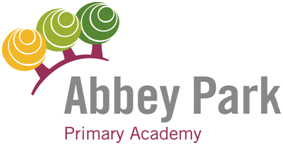 POST TITLE:	1:1 TEACHING ASSISTANT (TA) POST GRADE:		Scale 3  14-17RESPONSIBLE TO:  	Principal/SENCOJob Title: 1:1 Support AssistantJob Purpose:To support the learning and provide for the care and welfare of a child with special educational needs, on a 1:1 basis in the first instance and as part of a small group, under the direction of the class teacher and SENCO. Main Duties / ResponsibilitiesSUPPORT FOR STUDENTSProvide care and support inside and outside the classroom for one individual child during the school day To support with routines and physical care of one individual child, including health and physical careDevelop close, caring and purposeful relationships with target childAssist child’s personal development with appropriate support for self- esteem and well-being through verbal and non-verbal strategies Work with individual child on a 1:1 basis to access provision in the classroomProvide support for the safety of the child ensuring equipment is accessible and appropriate Work with individual child on a 1:1 basis to develop literacy, numeracy and social skillsAssist with the child’s personal, behavioural and social development through appropriate guidance and advice, within the context of the teacher’s overriding responsibility for behaviour management in the classroom. Take a constructive role in preventing/minimising the effects of emotional and behavioural incidentsProvide officially designated behavioural and health therapy sessions for specified childAccompany child with specific difficulties on trips or visits and provide support with specialist equipment where appropriateCommunicate with parents the success and needs of the childTake advice and work with other professionals who are supporting the needs of the childSUPPORT FOR THE TEACHERWork with class teachers to deliver a differentiated curriculumWork with class teachers to ensure supported lessons providing differentiated material for childSupport child’s learning in consultation with teachers during lessonsAssist staff in the acquisition and preparation of resources which will facilitate wider inclusion for all children where it will impact on the SEND childSUPPORT FOR THE CURRICULUM Work with subject teachers to plan a differentiated curriculum:Support child’s learning in consultation with teachers during lessonsprepare materials to assist the teaching of the child with the support and guidance of the SENCO and teachers to ensure differentiated material is available for childassist with planning of learning activities Support the Academy in evaluating their inclusive practice for SEND studentsSUPPORT FOR THE SCHOOL / ACADEMYBe aware of and comply with Academy polices relating to child protection, health and safety, confidentiality and data protectionBe aware of and support difference and ensure all SEND students have equal access to opportunities to learn and developEstablish constructive relationships and communicate sensitively and effectively with other professionals, teachers, parents/carers and SENCO to support the achievement and progress of the childADMINISTRATIONSupport the assessment procedures for the child to overcome barriers to learningSupport the implementation of Individual Education Plans (IEPs) and Pastoral Support PlansMonitor and report on the implementation of IEPs and assist with record keepingAssist, as requested, in the preparation and review of IEPs by the SENCOObserve the implementation of these plans and their effect in the classroom environmentSupport the administration work of the Inclusion faculty including liaison with outside agenciesComplete appropriate documentation in line with L.A. and Academy policyRESOURCESDetermine the need for, prepare and maintain general and specialist equipment and resourcesHelp the child access specialist learning resources as requiredKeep up-to-date knowledge of the range of external agencies and opportunities that can be used to provide extra support for the childEnrol on additional training that is necessary to provide full support for the child